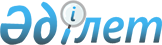 О признании утратившими силу некоторых постановлений акимата города КарагандыПостановление акимата города Караганды от 8 июня 2016 года № 23/07      В соответствии с Законом Республики Казахстан от 23 января 2001 года "О местном государственном управлении и самоуправлении в Республике Казахстан", Законом Республики Казахстан от 6 апреля 2016 года "О занятости населения" акимат города Караганды ПОСТАНОВЛЯЕТ:

      1. Признать утратившими силу постановления акимата города Караганды согласно приложению. 

      2. Контроль за исполнением настоящего постановления возложить на заместителя акима города Караганды Любарскую И.Ю.

      3. Настоящее постановление вводится в действие по истечению десяти календарных дней после дня их первого официального опубликования.

      1. Постановление акимата города Караганды от 30 декабря 2015 года № 63/44 "Об утверждении перечня предприятий, организаций, учреждений города Караганды, организующих общественные работы на 2016 год", (зарегистрированное в реестре нормативных-правовых актов № 3643, опубликовано в газетах "Индустриальная Караганда" от 6 февраля 2016 год № 16 (21 961) и "Орталық Қазақстан" от 6 февраля 2016 год № 24-25 (22 130), в информационно-правовой системе "Әділет" от 17 февраля 2016 года).

      2. Постановление акимата города Караганды от 19 июля 2006 года № 08/02 "Об установлении квоты рабочих мест для трудоустройства инвалидов", (зарегистрированное в реестре нормативных-правовых актов № 8-1-38, опубликовано в газете "Орталық Қазақстан" от 24 августа 2006 года № 166-167 (20 094).

      3. Постановление акимата города Караганды от 20 апреля 2006 года № 4/2 "Об оказании социальной помощи на проезд на городском общественном транспорте (кроме такси) отдельным категориям граждан города Караганды", (зарегистрированное в реестре нормативных-правовых актов № 8-1-29, опубликовано в газетах "Индустриальная Караганда" от 4 мая 2006 года № 53 (20 292) и "Орталық Қазақстан" от 4 мая 2006 год № 86-87.

      4. Постановление акимата города Караганды от 4 марта 2004 года № 7/7 "Об утверждении Правил назначения и выплаты дополнительных надбавок на уход к государственным социальным пособиям одиноким инвалидам, нуждающимся в посторонней помощи", (зарегистрированное в реестре нормативных-правовых актов № 1488).

      5. Постановление акимата города Караганды от 6 ноября 2012 года № 04/03 "Об установлении квоты рабочих мест для лиц, состоящих на учете службы пробации уголовно-исполнительной инспекции в городе Караганде", (зарегистрированное в реестре нормативных-правовых актов № 2015, опубликовано в газетах "Индустриальная Караганда" от 15 декабря 2012 год № 159-160 (21323-21324) и "Орталық Қазақстан" от 20 декабря 2012 год № 215-216 (21 249).

      6. Постановление акимата города Караганды от 21 июня 2011 года № 28/07 "Об установлении квоты рабочих мест для лиц, освобожденных из мест лишения свободы и для несовершеннолетних выпускников интернатных организаций в городе Караганде", (зарегистрированное в реестре нормативных-правовых актов № 8-1-136, опубликовано в газетах "Индустриальная Караганда" от 2 августа 2011 год № 86 (21 100) и "Орталық Қазақстан" от 2 августа 2011 год № 125 (21 117).


					© 2012. РГП на ПХВ «Институт законодательства и правовой информации Республики Казахстан» Министерства юстиции Республики Казахстан
				
      Аким города

Н. Аубакиров
Приложение
к постановлению акимата города Караганды
от 08.06.2016 года № 23/07